                  Rozkład materiału z dwustopniowym planem wynikowym dla klasy 4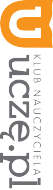 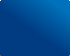 * Numery treści nauczania w podstawie programowejA	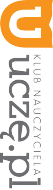 